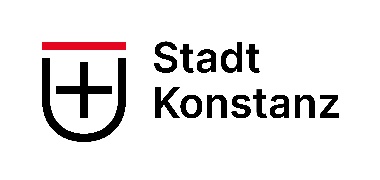 Bewerbung als sachkundiges Mitglied im Internationalen Ausschuss der Stadt Konstanz Sehr geehrte Damen und Herren, vielen Dank für Ihr Interesse an einem Engagement im Internationalen Ausschuss. Wir bitten Sie, das beigefügte Bewerbungsformular ausgefüllt und ggf. mit Anlagen an uns zurück zu senden. Alle Angaben, die Sie machen, sind freiwillig. 1. Persönliche AngabenVorname: Nachname: Anschrift (Straße, Hausnummer, PLZ): Telefonnummer: E-Mail: Geburtsdatum:  Weiblich /  Männlich /  DiversStaatsangehörigkeit: Beruf: Ausbildung: Mitgliedschaft in Vereinen und anderen Organisationen:In Konstanz mit Hauptwohnsitz angemeldet bzw. beruflich oder ehrenamtlich aktiv: 	Ja 	Seit: 				NeinAnmerkungen: 2. Wie haben Sie sich bislang in den Bereichen Integration und Migration engagiert? (Ggfs. bitte Nachweise als Anlagen beifügen)3. Was ist Ihre Motivation für die Bewerbung als sachkundiges Mitglied im Internationalen Ausschuss? 4. Für welches der folgenden Themenfelder bringen Sie als sachkundiges Mitglied Kompetenzen mit? (Mehrfachnennungen möglich)Themenschwerpunkte im Internationalen Ausschuss:	Engagement und Beteiligung 	Bildung und Sprache 	Gesundheit und Sport 	Arbeit und wirtschaftliche Entwicklung 	Wohnen 	Diversity Management5. Weitere Anmerkungen, insbesondere Zugang zu Migrantengruppen, persönliche Interessensschwerpunkte etc.6. Für mich kommt auch die Position als Stellvertretung in Frage:	Ja 						Nein7. EinwilligungserklärungMit der Verarbeitung meiner personenbezogenen Daten bin ich einverstanden. Insbesondere bin ich einverstanden, dass meine Bewerbung inkl. der dort enthaltenen personenbezogenen Daten an die Kommission, die die Entscheidung des Gemeinderates zur Bestellung der sachkundigen Mitglieder vorbereitet, weitergeleitet wird, wenn ich in die engere Wahl komme.Ort, Datum.............................................................................................Unterschrift des Bewerbers/der BewerberinBewerbungsformular bitte unterschrieben zurück an uns bis spätestens 07. Juli 2024:Stabsstelle Konstanz International Stadt Konstanz Untere Laube 24, Zi. 0.15B 78462 Konstanz Mail: international@konstanz.de Tel: 07531 900-2392Informationen zur Datenverarbeitung gem. Art. 13 DSGVOVerantwortliche Stelle im Sinne der Datenschutzgrundverordnung (DSGVO) ist die Stadt Konstanz, Stabsstelle Konstanz International, Untere Laube 24, 78462 Konstanz.international@konstanz.deDie Stadt Ulm ist eine Körperschaft des öffentlichen Rechts. Sie wird vertreten durch den Oberbürgermeister.Kontaktdaten des Datenschutzbeauftragten:Stadt Konstanz, Kanzleistraße 15, 78459 Konstanz, datenschutz@konstanz.deRechtsgrundlage für die Datenverarbeitung und ErforderlichkeitDie mit diesem Formular erhobenen personenbezogenen Daten (vgl. Ziff. 1) werden auf Grund ihrer Einwilligung gem. Art. 6 Abs. 1 lit. a) DSGVO erhoben und verarbeitet, und zwar Durchführung des Auswahlverfahrens für sachkundige Mitglieder des Internationalen Ausschusses. Die Erhebung und Verarbeitung der personenbezogenen Daten ist hierzu erforderlich.Wenn Sie in den Ausschuss bestellt werden, erfolgt die Speicherung und Verarbeitung ihrer personenbezogenen Daten ab diesem Zeitpunkt im öffentlichen Interesse gem. Art. 6 Abs. 1 lit. e) DSGVO i.V.m. § 4 LDSG und ist damit nicht von einer Einwilligung abhängig. Verarbeitung, Weitergabe personenbezogener DatenWir verarbeiten Ihre personenbezogenen Daten nur zu den in dieser Datenschutzerklärung genannten Zwecken. Eine Weitergabe Ihrer persönlichen Daten zu anderen als den genannten Zwecken findet nicht statt.Ihre personenbezogenen Daten können, soweit Sie in die nähere Auswahl kommen, weitergegeben an die Kommission, die die Entscheidung des Gemeinderates zur Bestellung der sachkundigen Mitglieder vorbereitet (bestehend aus Oberbürgermeister, Stadträtinnen und Stadträten, ehemaligen sachkundigen Mitgliedern des Internationalen Ausschusses, Vertretung der Koordinierungsstelle Internationale Stadt). Diese Weitergabe erfolgt im Rahmen der erteilten Einwilligung zur Datenverarbeitung.Wenn Sie in den Ausschuss bestellt werden, werden Name, Vorname und dienstliche Emailadresse in den Medien, Internet etc. veröffentlicht. Die Veröffentlichung weiterer Daten, z.B. Bild etc. erfolgt nur, wenn Sie hierzu eingewilligt haben.Dauer der Datenspeicherung und LöschungIhre Daten werden im Fall der Bestellung in den Internationalen Ausschluss für die Dauer ihrer Mitgliedschaft und zehn Jahre darüber hinaus gespeichert.Wenn sie nicht in den Ausschuss bestellt werden, werden diese Daten nach Ablauf eines Jahres gelöscht.Ihre BetroffenenrechteUnter den angegebenen Kontaktdaten können betroffene Personen hinsichtlich ihrer personenbezogenenDaten jederzeit die folgenden Rechte ausüben:- Auskunft über Ihre personenbezogenen Daten (Art. 15 DSGVO)- Berichtigung unrichtiger Daten (Art. 16 DSGVO),- Löschung (Art. 17 DSGVO),- Einschränkung der Datenverarbeitung (Art. 18 DSGVO),- Datenübertragbarkeit (Art. 20 DSGVO).- Widerspruch gegen die Datenverarbeitung (Art. 21 DSGVO)Die Ausübung der Betroffenenrechte kann ggf. auf Grund spezialgesetzlicher Regelungen eingeschränkt sein.Sie können eine erteilte Einwilligung jederzeit mit Wirkung für die Zukunft widerrufen.Sie können sich jederzeit mit einer Beschwerde an die für Sie zuständige Aufsichtsbehörde wenden (Art. 77 DSGVO).